Výroční zpráva za rok 2014Na zarybnění našich revírů jsme si loňského roku odsouhlasili finanční částku celkem 560 tisíc Kč. Z toho 400tis.Kč na Svazové vody a 160tis.Kč na revír Grádo. Za tyto peníze jsem nakoupil a nasadil ryby podle zarybňovacího plánu. Na Grádo bylo vysazeno celkem 3050kg. Z toho 600Kg odrostlé K2 ve velikosti 1,5 kg a 2300kg výběrového kapra okolo 3kg. Dále byla nasazena a rozneseno 20kg štiky a 1500ks rychlenky. Candátího ročka bylo 1000ks, 300ks pstruha duhového. A lína cca 200ks. To vše za 187tis. KčNa svazové revíry tzn. Labe  - 1400kg kapra, 1000ks cejna, 800ks BR, 2000ks rychlené štiky, cca 1900ks candáta ročka, 100ks amura, 20000ks úhoře. Cca za 150000KčDo Výmoly jsem vysadil: 500ks BR, 1000ks monté, 20ks K1 kapra, 100ks candáta ročka a 100ks potočáka. Cca za 10000Kč Do tůní, bylo vysazeno celkem: 5100kg kapra, 80kg Štiky a 1500ks rychlenky, 2000ks candáta ročka, 250kg amura, 170kg lína, Za 238167KčJmenovitě: Řehačka- 2600kg kapra, 25kg štiky, 1000ks rychlenky, 100kg amura, 20kg lína, 1000ks ročka candáta.Byšická: 800kg kapra, 10kg štiky a 500ks rychlenky, 10kg lína, 30kg amura, 500ks candáta ročka.Václavka: 140kg kapra, 2kg štiky, 10ks lína, Homolka 100kg Kapra.Hrad: 600kg Kapra, 10kg štiky, 90kg amura, 80kg lína, 300ks ročka candáta. Procházková: 400kg kapra, 3kg štiky, 30kg amura, 50kg lína, 200ks candáta ročka. Labíčko: 80kg kapra a 30kg štiky a Kozí chlup 350kg kapraCena za ryby byla 585.167,- Kč. Příspěvek SÚS na kapra činil 77tis.Kč a dotace na úhoře z EU byl 55tis.Kč.  Celkově tedy jsme vysadili ryby za 717000Kč, což je historicky nejvíce. Jako každoročně jsem se snažil roznášet ryby rovnoměrně a s dodavateli a s naším Nissanem. A jako každoročně děkuji za pomoc všem členům, kteří se účastnili roznášení candátka a úhoře.  Také musím poděkovat našim členům, kteří nám ze svých vlastních finančních prostředků zarybňovali naše revíry. Opět prosím všechny, kteří dostanou nápad vysadit z vlastního nějakou rybu do revíru, aby se předem ozvali a zeptali se jakou rybu a kam ji mohou vysadit. Je to z důvodu možného přesazení ryb, zvlášť u dravců.Činnost RS má na starosti p. Karpíšek, který vám výsledky činnost RS přednese ve zprávě předseda.  Naši porybní vyřešili na místě 15 přestupků proti řádu, které vyřešili domluvou a odebrali 19 povolenek. Naši porybní patří opět mezi nejaktivnější ve Stř.Č.kraji a byli jsme uvedeni v soupisu nejaktivnějších organizací.Co se týče úhynů na revírech. Menší úhyn jsme zaznamenali na Výmole, kde neurčité množství ryb cca 10kg ryb (hrouzek, proudník) na následky porušení manipulačního řádu při vypouštění rybníka v Horoušanech.Čistoty vod na našich revírech, tak musím konstatovat, že situace nebyla nikterak kritická, ale v letních měsících se projevil menší kyslíkový deficit, který neměl vážný vliv na rybí obsádku. Tůně jako Grádo a Řehačka trpěly zákalem z řas a ostatní tůně byli celkem v pořádku. Nejlépe jsou na tom tůně Hrad a Procházková, které jsou průtočné. Na tůni Homolka bojujeme s růžkatcem a zatím boj nevyhráváme, i když dle mého zjištění je růžkatec na ústupu. Nicméně musím připomenout, že tvrdé i měkké porosty jsou pro naše tůně důležité, zvlášť v letních měsících, protože filtrují vodu a zásobují ji kyslíkem. Takže si nemůžeme dovolit je plošně likvidovat. I vzhledem k tomu, že poskytují výtěrové substráty a úkryty pro ryby.  Chtěl bych připomenout, že máme povinnost zachovávat minimálně třetinu rákosových porostů. Je to z důvodu zachování hnízdišť pro ptactvo. Už nechci vidět, že někdo vypálí část hnízdiště, jako se to stalo v letošním roce. Toto je pro mě neomluvitelné!! Už jen ten fakt, že to někdo vypálil. Investice shrnu to, co již říkal pan předseda. Byla provedena oprava rybářské boudy na Gradě. Dětský rybářský kroužek zprovoznil maringotku. Zprovoznili jsme čističku odpadních vod na chatě na Řehačce. Pořídili jsme i nový aerátor na tůni Grádo. Upravili jsme posezení na parcele pro děti a návštěvníky našich kuturních akcí. Upravili jsme Boudu na Grádě a připravili ji na ubytování pro zájemce o lov na Grádě. Dále oprava vodního přivaděče do tůně Řehačka a stále očekáváme odtěžení sedimentu na tůni Hrad a Procházková, fa.  Keramost, který nám bude odčiňovat znečištění potoka Výmola v roce 2012.Kulturní akce. Pořádali jsme rybářské závody na Grádě, Kaprařské závody na Řehačce, Den otevřených dveří na parcele u Zdymadel. Českému rybářskému svazu resp. „závodní sekci“ jsme umožnili na našich revírech konání dvou závodů ve feederu na Labi, jeden závod v plavané a mezinárodní závod v klasické plavané. Pořádali jsme čtyři školení široké veřejnosti na získání prvního rybářského lístku. Plánujeme opravu lávky na Grádě, Carp tour na Řehačce, Den otevřených dveří, Výstavu v Městském muzeu k  95. Výročí a také rybářský ples. Akcí bude letos hodně, takže vás všechny srdečně zvu. Ale zpět k rybám.Na letošní rok máme připravený plán násady ryb, bude vypadat podobně jako v roce 2014. Na Grádě vzhledem k  vyššímu prodeji povolenek za částku 800Kč, kterou jsme si odsouhlasili v roce 2011 a vyšší počet prodaných hostovaček v roce 2014, nám dovoluje zvýšit zarybnění. Tedy Grádo - kapr – 23q, štiky rychlenky -1000ks a candáta ročka v množství cca 1000ks, amura 100kg, lína 50kg, pstruha 100kg, štika 25kg. Za 180000kč.  U svazových vod počítám s rychlenou štikou 5000ks a candátem ročkem 5000ks i s K1- 100kg, K2-25q, výběrový kapr 35q.  300kg lína, 200kg amura, 150kg - štiky, 300kg cejna, 200kg - BR, 10kg - pstruha potočního, 20kg lipana a 1000ks parmy. Dále pokud dostaneme jakoukoliv rybu, ať již od sponzorů či za výpomoc při výlovech, kam se členy Výboru pravidelně chodíme, tak tato ryba bude vysazena tam, kde ji bude potřeba. Za tyto ryby hodlám utratit 400tis.Kč Ještě očekávám příspěvek ryb od Svazu v hodnotě 60tis.Kč. Společně s Grádem částka bude 660tis.Kč. Takže o ryb bude dostatek.Závěrem bych ještě uvedl čísla z RMV Grádo viz tabulka, Dále celkový počet ulovených ryb na našem Labi rybáři: 1138ks – 3023kg – pr: 2,7kg za cca 150tis. KčA na revíru Řehačka : 1210ks – 2632kg pr: 2,2kg cca za 132tis.KčPro zajímavost!!! Celkově se na všech našich revírech ulovilo 789kg sumců, 272kg štik, 317kg candátů a 6247kg kapraA dále: členové naší organizace ulovili na všech svazových vodách celkem: 12539kg ryb=5500ks za neuvěřitelných 627000KčA také nejúspěšnější lovce:Jiří Šareš – 63ks ryb o váze  204,4kg – 172 docházekJaroslava Hložánková – 75ks ryb o váze 194,6kg – 148 docházekJaroslav Tržický – 43ks ryb o váze 173,9kg – 101 docházekMichal Ranko – 45ks ryb o váze 160 kg – 114 docházekVlastimil Procházka – 41ks ryb o váze 143,5kg – 86 docházekVladimír Brejcha – 35ks ryb o váze 137 kg – 67 docházekLuboš Krátký – 75 ks ryb o váze133,7kg – 104 docházekJiří Nekovář- 23ks -156kg – sumec velký!!! 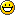 Pro léta následující mám po vás informaci, že jsem připravil návrh na zavedení tzv. podrevírů. Tzn., že každá z našich tůní bude mít vedle čísla revíru i své vlastní číslo.Návrh čísel: 1. Řehačka, 2. Hrad, 3. Procházková, 4. Byšická, 5. Václavka, 6. Homolka-Urbanka,		      7. Labíčko, 8. Kozí ChlupV praxi to bude vypadat takto. Lovíte např. na Václavce a provedete zápis v povolence, tedy datum, 411164 a podr. č. 5.A ještě jedna malá informace z SÚS, že se připravují nové mimořádné příspěvky SÚS ČRS ve výši 100Kč, a za vybrané peníze se budou nakupovat nové revíry, kterých nám rapidně ubývá.  RS v rámci SÚS má nové povinnosti a určitě jste zaznamenali vyšší četnost kontrol a tyto budou ještě stupňovat. Je to pro nás jen dobře a HO si slibuje vyšší účinnost proti nepoctivým rybářům. Takže vážení kolegové, přeji vám v letošním roce hodně krásných ryb a hodně příjemných chvil u vody.